Tiszavasvári Város Polgármesterétől4440 Tiszavasvári Városháza tér 4.Tel.: 42/520-500,	Fax: 42/275-000,	e-mail: tvonkph@tiszavasvari.huTPH/6852-3/2021.66/2020.HATÁROZATveszélyhelyzetben átruházott hatáskörben meghozott döntésről - A Védőnői Szolgálat 2020. évi munkájáról szóló beszámoló elfogadásárólA katasztrófavédelemről és a hozzá kapcsolódó egyes törvények módosításáról szóló 2011. évi CXXVIII. törvény 46. § (4) bekezdésében biztosított jogkörömben, Tiszavasvári Város Önkormányzata Képviselő-testülete helyett átruházott hatáskörben eljárva az alábbi határozatot hozom: A Védőnői Szolgálat 2020. évi munkájáról szóló beszámolót a határozat melléklete szerinti tartalommal elfogadom.Döntésemről tájékoztatom a Tiva-Szolg Nonprofit Kft. ügyvezetőjét.INDOKOLÁSTiszavasvári Város Önkormányzata Képviselő-testülete 2021 első negyedévére irányozta elő a Védőnői Szolgálat 2020. évi munkájáról szóló beszámolójának megtárgyalását.A védőnői szolgálat 2019. közepe óta a Tiva-Szolg Kft. keretei között működik. A védőnői szolgálatok területi elv alapján végzik tevékenységüket. A területi védőnői ellátásról szóló 49/2004. (V.21.) ESzCsM rendelet meghatározza a védőnői szolgálat feladatait, melyek többek között a családok egészségének megőrzésére, segítségére irányuló preventív tevékenységek, valamint a betegség kialakulásának, az egészségromlásnak a megelőzése érdekében végzett egészségnevelés. Beszámolójukban bemutatják a védőnői munka szerteágazóságát, fontosságát. Táblázatos formában bemutatásra kerül a gondozott családok száma, a várandós anyák száma, a szülések alakulása. Munkájuk nagy részét a gyermekvédelmi feladatok ellátása teszi ki.A fentiekben említett területet érintően a részletes beszámolót a határozat melléklete tartalmazza.A veszélyhelyzet kihirdetéséről és a veszélyhelyzeti intézkedések hatálybalépéséről szóló 27/2021. (I.29.) Korm. rendelet hatálybalépését követően a katasztrófavédelemről és a hozzá kapcsolódó egyes törvények módosításáról szóló 2011. évi CXXVIII. törvény 46. § (4) bekezdés értelmében: Veszélyhelyzetben a települési önkormányzat képviselő-testületének, a fővárosi, megyei közgyűlésnek feladat- és hatáskörét a polgármester, illetve a főpolgármester, a megyei közgyűlés elnöke gyakorolja. Ennek keretében nem foglalhat állást önkormányzati intézmény átszervezéséről, megszüntetéséről, ellátási, szolgáltatási körzeteiről, ha a szolgáltatás a települést is érinti. A katasztrófavédelmi törvény hivatkozott rendelkezései szerinti jogkör alapján a polgármester veszélyhelyzet esetében jogosult az önkormányzat zökkenőmentes működése érdekében intézkedni. Fentiek alapján a kialakult járványügyi helyzetre tekintettel a rendelkező részben foglaltak szerint döntöttem.  Tiszavasvári, 2021. március 25.                                                                                      Szőke Zoltán                                                                                      polgármesterTPH/6852-3/2021. ügyiratszámú határozat melléklete, ami egyben a 66/2021. polgármesteri határozat 1. számú mellékleteTIVA-SZOLG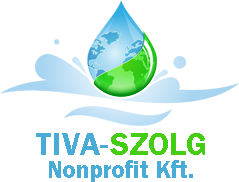                                                                                      Településszolgáltatási és Vagyonkezelő Nonprofit Kft.                                                                                         4440 Tiszavasvári, Városháza tér 4.                    Tel:06/30 757 2977Web: www.tivaszolg.hu	e-mail: tivaszolgnonprofit@gmail.comBESZÁMOLÓa védőnői szolgálat 2020. évi munkájárólVÉDŐNŐI SZOLGÁLAT4440 Tiszavasvári Kossuth út 4Tel.:42-557-204------------------------------------------------------------------------------------------------- Védőnői szolgálat:2020-ban a területi védőnői körzeteket ellátó védőnők neve:I - es körzet: Draviczkyné Varga AnitaII - es körzet: Vanczerné Németh MáriaIII - as körzet: Molnárné Mikó GyöngyiIV - es körzet: Kovács Zita NóraV-ös körzet: Lengyel-Mezei Annamária 2020.08.31-ig 2020.09.01-től -2020.12.31-ig helyettesítéssel volt ellátva a körzetVI-os körzet + Szorgalmatos ellátási terület: Matyasovszki JuditVII-es körzet: Ferenczné Takács ViktóriaA védőnők alapfeladataikat az egészségügyben meghatározott törvények - 49/2004 (V.21.) ESzCsM rendelet, 19/2009 EüM rendelet -, 26/2014 (IV.8.) EMMI rendelet, módszertani útmutatók, szakmai protokollok alapján valamint a COVID eljárás rendek figyelembevételével végzik. A védőnő kompetencia köre egyre szélesebb, napjainkra már az egész család egészségügyi, szociális problémáinak a megoldásában is részt vesz, humán szolgáltatásokat nyújt, és tanácsokat ad a felmerülő problémák megoldására. Az V-ös körzet 2020.08.31 után betöltetlen volt, helyettesítéssel látták el a kolléganők.A VI-os és VII-es  vegyes védőnői körzet, területi feladatokon túl iskolai ellátás is történik.A védőnői gondozás leggyakrabban alkalmazott módszerei a következők:családlátogatás/ távkonzultációönálló védőnői tanácsadás,orvossal tartott tanácsadás,fogadóóra tartása,egészségnevelés a családok otthonában, családlátogatások során, tanácsadóban, oktatási intézményekben (iskola, óvoda),egészségfejlesztés közösségi színtéren.A családok komplex gondozása a következő elemekből tevődik össze:családi életre való felkészítés, szülői szerepre ’nevelés’,kiemelten a várandós nők, csecsemők védelme, rendszeres gondozása, gyermekágyas anya és újszülöttjének gondozása,egészségnevelés (egyéni és közösségi szinten),szűrővizsgálatok végzése, biztosítása,védőoltások megszervezése,tanácsadások szervezése, lebonyolítása (várandós; csecsemő - önálló és orvossal tartott-, nővédelmi)csoportok, foglalkozások, klubok szervezése (szülésfelkészítő tanfolyam, babamasszázs, elsősegélynyújtó, csecsemőgondozó tanfolyam)A védőnők családgondozói tevékenységük során kiemelten kezelik a hátrányos helyzetű családok, ezen belül a roma lakosság gondozását. Munkánk során fontosnak tartjuk az ismerethiányból, szociális, egészségügyi, valamint pszichés okokból adódó hátrányok leküzdésének segítését, az állapotromlás megakadályozását, a problémakezelés előmozdítását a családok mindennapjaiban. A rendszeres, napi kapcsolat lehetővé teszi, hogy kialakuljon a kölcsönös bizalom, elfogadjuk egymás értékrendjét, és kultúráját, ami hatékonyan segíti a problémák felismerését, kezelését. A megfelelő kapcsolat kialakításához a gondozott családokkal ezeken túl szükség van megfelelő szakismeretekre, empátiára, előítélet mentességre, a másik ember feltétel nélküli elfogadására, hitelességre, elismerésre, egymás tiszteletben tartására, illetve korrekt helyzetfeltárásra, értékelésre.  A védőnői munka zömmel oktató – nevelő – segítő jellegű, alapvető eleme az értelemre, érzelemre hatás, ami feltételezi a megfelelő, mindkét fél számára egyértelmű, és érthető kommunikációt. A leghatékonyabb eszköz az egyéni beszélgetés során a meggyőzés, bár néha ez is kevésnek bizonyul. Pandémia hatása a védőnői munkáraA veszélyhelyzet kezdetén a város és az intézményvezetés egyeztetett a Védőnői Szolgálat dolgozóival a megváltozott munkakörülményekről.A kialakult helyzet miatt Május 15-től Augusztus 15-ig a védőnők napi 4 órában látták el a feladataikat.2020-ban a pandémia miatt új feladatokkal és nehézségekkel találkoztunk a munkánk során. A szakmai protokollokban is változás történt alkalmazkodva a járványügyi helyzethez. A rendszeres családlátogatások mellett/helyett megjelent a távkonzultáció lehetősége is. A veszélyeztetett és problémás gondozottakra továbbra is kiemelt figyelmet fordítottunk.A csecsemő és várandós tanácsadási morálon is változtatni kellett, hogy az aktuális előírásoknak eleget tegyünk. Szigorúan előre egyeztetett időpontra érkeztek a gondozottaink.Előzetesen távkonzultáció útján a gondozás főbb kérdéseit egyeztettük illetve a szülői kérdőíveket át tudtuk küldeni, ami a kötelező szűrővizsgálatok alapja. Ezért a személyes találkozások kevesebb időt vettek igénybe csökkentve ezzel a megbetegedések esélyét.A pandémia nehézsége volt többek között ,hogy a metakommunikációs eszközzel nem rendelkező családoknál a járvány ellenére is szükséges volt a személyes felkeresés.A kötelező védőoltások nem maradhattak el .Dr. Nyáguly István távozása után a körzetét 4 orvos egymást váltva helyettesítéssel látta el . A védőnők a kialakult helyzet miatt nagyobb feladatot kaptak az orvosi tanácsadás szervezésén túl a személyes segédkezésben is  illetve a tanácsadások számát is növelni kellett az esetleges tömörülés elkerülése érdekében.Az iskolák lezárása után, az iskolavédőnői feladatok is átalakultak. A kötelező márciusi és áprilisi Iskolai Kampányoltásokat május végén illetve június elején kellett bepótolni. Ami előzetes egyeztetést, tervezést igényelt. A szülők értesítése sem volt egyszerű , ahol lehetőség volt rá ott az iskolai rendszeren keresztül illetve távkommunikáció útján értesítettük a szülőket és előfordult,hogy személyesen vittük ki az értesítőket.Ezáltal sokkal nehezebb és időigényesebb volt az oltás szervezése mint normál helyzetben. Az így megszervezett oltás alkalmával a tanulók megadott időpontra érkeztek és az udvaron várakoztak a 1,5 méteres távolságot és a higiénés szabályokat betartva. A szakközépiskolában minden év májusában aktuális szakmai alkalmassági vizsgálat személyes megjelenéssel nem valósulhatott meg . Így az érintett tanulókat és szüleiket az intézmény segítségével postai úton értük el, ilyen formában vettük fel az anamnézist és kértük be a szükséges dokumentumokat. A biztosított adatok alapján lettek a tanulók alkalmasítva, melyet személyes orvosi és védőnői vizsgálat egészített ki szeptemberben.A nehezített körülmények ellenére is mind az iskolai mind a területi oltások és kötelező szűrővizsgálatok rendben megtörténtek.Gondozott családok számának alakulása, illetve dohányzás előfordulása körzetenként: (2020.12.31-i állapot szerint) 2020-ban összesen 4894 családlátogatást végeztünk, ebből szaklátogatások száma (egy családon belül több 0-7 éves korú gyermek vagy várandós is lehet) 6383   volt.Tanácsadáson 0-7 éves korig 3914 gondozási eset történt, ami a védőnői tanácsadóban zajló önálló és orvossal tartott tanácsadást is magában foglalja, távkonzultáció formájában 2264 eset történt.Várandós tanácsadáson 1507 gondozási eset történt. Távkonzultáció útján 212 fővel tartottunk kapcsolatot.Nővédelmi gondozással kapcsolatban 76 látogatást végeztünk, és a tanácsadás 178 esetben személyesen 127 esetben pedig távkonzultáció útján történt.Az év folyamán gondozott várandós anyák száma illetve a 0-7 éves korú gondozottak létszáma 2020.12.31-i állapot szerint:jelmagyarázat: V= Az Összlétszámból Veszélyeztetett (kizárólag eset jelzőlappal és egészségügyi dokumentációval rendelkezők száma)Szülések alakulása:A területi védőnői munka 3 fő színtéren történik: egyrészt a családok otthonában, ahol a látogatások alkalmával saját környezetében figyeljük meg a gyermekek fejlődését és aktuális tanácsokkal látjuk el a családtagokata találkozások másik része a védőnői tanácsadóban zajlik, ahol a különböző növekedési, fejlődési, szűrővizsgálatok, egyéb eszközös mérések, védőoltások történnek.a szakmai szabályok változása miatt elfogadottá vált a távkonzultáció lehetősége amely magában foglalja a telefonon, messengeren, skype-on történő interaktív kapcsolattartást.A gyermek alapellátás részeként: részt veszünk a családi környezet szociális problémáinak megelőzésében,tanácsot adunk gondozási, nevelési kérdésekben,táplálási tanácsot adunk,ellenőrizzük és regisztráljuk a gyermekek testi-lelki-szellemi fejlődését,elvégezzük az alap szűrővizsgálatokat, státuszvizsgálatokat végzünk ami protokoll szerint az alábbi életkorokban kötelező:1,2,3,4,6,9,12,15,18 hónap illetve 2,2.5,3,4,5,6 év. A szűrővizsgálaton kiszűrt elváltozásról a gyermek háziorvosát 72 órán belül értesítjük, 2020-ban 126 ilyen tájékoztatást írtunk.kapcsolattartás a családdal és a szakemberekkel,a higiénés viszonyokat figyelemmel kísérjük.Egészségfejlesztési munka az óvodákban és közösségi színterekenA 2020/2021-as tanévben Tiszavasvári óvodáiban a beíratottak létszáma: 519 fő volt. A Szorgalmatosi óvodába 56 gyermek járt. Az óvodás korú gyermekek szűrővizsgálata továbbra is a védőnői tanácsadóban történik   3,4,5,6,7 éves korban.  A nevelési intézményekben így tisztasági szűrővizsgálatot, illetve egészségnevelést végzünk. Igény szerint szülői értekezleten veszünk részt. A fejtetvességgel nagyobb mértékben fertőzött óvodai intézményekben a 2 heti rendszerességgel végzett szűrővizsgálatok, visszaellenőrzések a korábbi évekhez képest csekély javulást mutatnak. A tetvességgel kapcsolatos rendelkezések alapján állandó jelentési kötelezettségünk van a Népegészségügyi Szakigazgatási szerv felé. Önkormányzat gondozásában futó TOP-5.2.1-15-SB1-2016-00011 számú pályázat keretén belül a Védőnői Szolgálat dolgozói a majorban élő hátrányos helyzetű kiskorú várandósok illetve megszült anyák számára várandós klubbot tartanak.Gyermekvédelmi tevékenység:Az országos átlagtól eltérően a terület jellegéből fakadóan, a védőnői munka jelentékeny részét teszi ki a gyermekvédelmi feladatok ellátása. 2020-ban 89  jelzést, tájékoztatást illetve környezettanulmányt küldtünk  a Kornisné Liptay Elza Szociális és Gyermekjóléti Központ Család és Gyermekjóléti Szolgálata, valamint a Család és Gyermekjóléti Központja, illetve a Tiszalöki Család- és Gyermekjóléti Szolgálat felé. Munkánk során tapasztaljuk, hogy az előző évekhez hasonlóan a családok továbbra is több szociális problémával, anyagi nehézséggel küzdenek, ami a gondozási munkánkat is megnehezíti.  Nehézséget okoz egy drágább, korszerűbb tápszer, babaápolási cikk beszerzése. Sok esetben a vizsgálatokra történő beutazás költsége is nagy terhet ró a családok költségvetésére. Továbbra is azt tapasztaljuk, hogy főként a hátrányos helyzetű kismamák várandósságuk 20. hete körül jelentkeznek csak felvételre. Ez egyik részről lehet hanyagság, másrészről valószínűleg így spórolják meg a terhesség első felében a vizsgálatokra történő utazás költségeit. Ezek a vizsgálatok nagyon fontosak lennének, hiszen a fejlődési rendellenességek kora terhességben szűrhetők, és orvosi indokkal 18. hétig szakítható meg a terhesség.A társadalmi, gazdasági nehézségek egyre több családban éreztetik hatásukat. Sok családban gondot okoz a gyermekek megfelelő ellátása, egyes szülők többszöri felszólítás ellenére sem hozzák el gyermeküket védőoltásra, szűrővizsgálatra. Egyre több családban okoz problémát az ingatlanok túlzsúfoltsága (10-12 fő lakik egy szobában). Egyes családokban megoldhatatlannak látszó probléma a fejtetvesség. Ezen területeken a szakemberek összehangolt munkája ellenére is csak kismértékű, átmeneti javulás észlelhető.A családok körében sajnos a kukázás is nagy méreteket öltött az utóbbi időben, gyakran a szülők gyerekekkel együtt járnak. Évek óta fennálló probléma a kóbor kutyák megnövekedett száma, a kóbor kutyák ürülékükkel több fertőző betegséget is terjesztenek pl.: bélférgesség, bolhák, rühesség. Ezért biológiai veszélyt jelentenek az ott élő közösségre és az őket ellátó személyzet számára egyaránt.(védőnők, gyermekjóléti szolgálat munkatársai,és egyéb szolgáltatók szakemberei) Nagymértékben jelent meg a háztartásokban a csótány is, ami szintén betegségeket terjeszt. Rendszeresen részt veszünk a jelzőrendszeri üléseken és az esetekkel kapcsolatos esetkonferenciákon. 2020-ban 34 esetkonferenciára szóló meghívót kaptunk és 34 esetkonferencián meg is jelentünk.Szükség esetén részt veszünk rendőrségi kihallgatásokon és Bírósági tárgyalásokon is. Egyéb tevékenységek:A védőnői munka minden színterén törekszünk az egészséges életmód népszerűsítésére, propagáljuk a betegségek megelőzését célzó szűrővizsgálatok igénybevételét.2013 októberétől a nehéz anyagi helyzetben élő asszonyoknak lehetőségük van ingyenes Intrauterin fogamzásgátló eszköz használatára. 2020-ban 41 db-ot adtunk ki. 2017 októberétől az RSZTOP program keretén belül az élelmiszercsomag osztáshoz, a várandósok tájékoztatása a programban való részvétel feltételeiről, illetve az ehhez szükséges dokumentációval történő ellátás is a Védőnői Szolgálatnál történik.Munkakörülményeink:Kiemelkedő probléma a kóbor kutyák nagy száma. Az egyre jellemzőbb drogfogyasztás következtében a családok együttműködő készsége csökkenőben van. Gyakran találkozunk agresszív fellépéssel pl.: káromkodás, védőnő szidása és alkalmanként fenyegetések is elhangzanak. Jövedelem kifizetésekor nagy problémát jelent a mértéktelen alkoholfogyasztás, ez megnehezíti az adott időszakban a munkavégzést. A családok ellátása során problémát jelentenek a kommunikációs nehézségek: megértésbeli képességnek a hiánya, iskolázatlanság, rossz szociális környezetből eredő problémák. Kapcsolatok:A családok egészségének megőrzése érdekében hatékonyan együttműködünk aháziorvosokkal, házi gyermekorvosokkal, szinte napi rendszerességgel,gyakran konzultálunk gyermekgyógyász, nőgyógyász szakorvosokkal, egészségügyi szakdolgozókkal, kórházi egészségügyi szakdolgozókkalSzociális intézményekkel, dolgozókkal,Család és Gyermekjóléti Szolgálattal, ugyancsak napi kapcsolatban vagyunk,Család és Gyermekjóléti KözponttalGyámhivatallal,   Pedagógiai Szakszolgálattal, pszichológussal, gyógytornásszal,Oktatási, nevelési intézményekkel,Civil Szervezetekkel, Vöröskereszttel,Megyei Tüdőgondozó ÁllomássalBőr-és Nemi beteg Gondozó IntézettelTovábbképzések, konferenciák:Védőnői Online Információs rendszer használatáról szóló online továbbképzésen vettünk részt a nyár folyamán. Illetve 3 fő iskolát ellátó védőnő részt vett 2020 augusztusban megrendezett tanévnyitó Iskola-egészségügyi Konferencián Budapesten.Tiszavasvári, 2021. március 24.                                                                        dr. Groncsák Andrea                                                                                ügyvezetőGondozott családok száma:Ebből Dohányzás:Ebből Dohányzás:Ebből Dohányzás:körzet144585858körzet159646464körzet150767676körzet151                       80                       80                       80körzet138767676körzet88151515     7.  körzet13555       Összesen:8433743743741.kV*   2.k V.3.k V.4.k  V.5.k V.6.k  V.7.k V.Össz:Várandós:17    710   714    613   69     63       20     066       34Csecsemő:34   832  1536   1036   1231  2419     82     0190    771-3 éves:61   757   763   1397   1467  1638     34     1387     613-7 éves:98   14113  25108  24108 22106 3070    1015    2618   127